8 ноября 2013 г.- День села.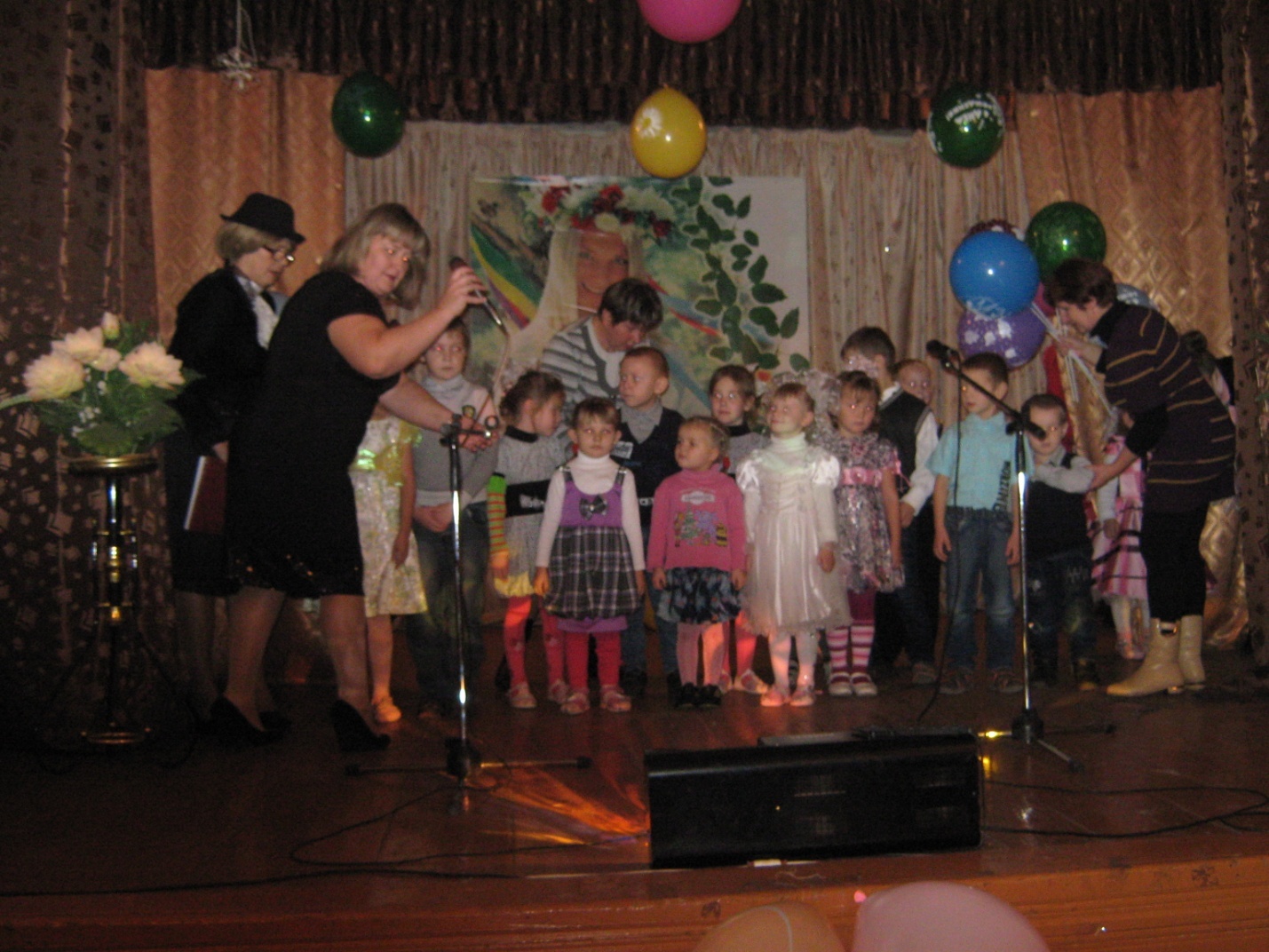 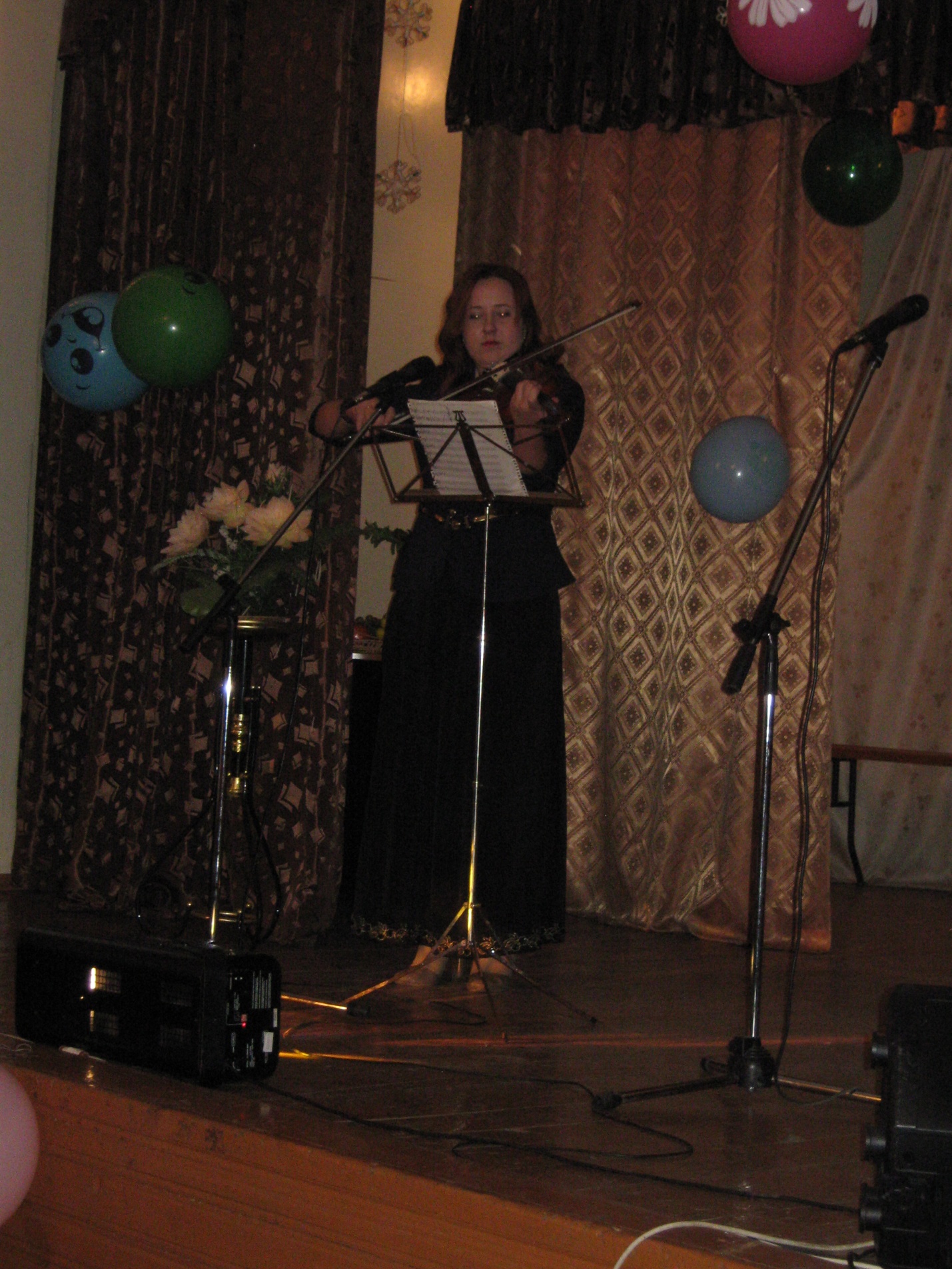 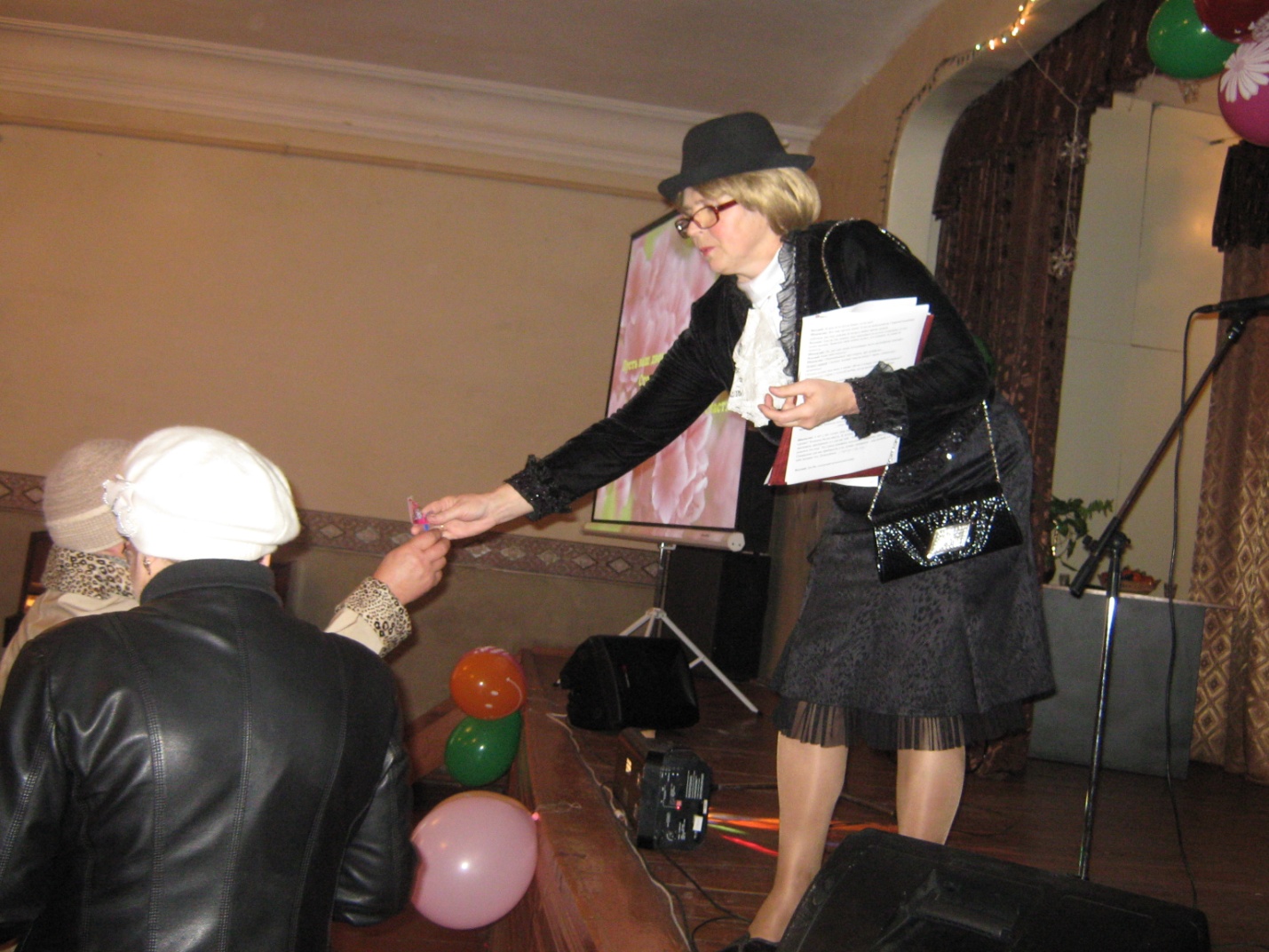 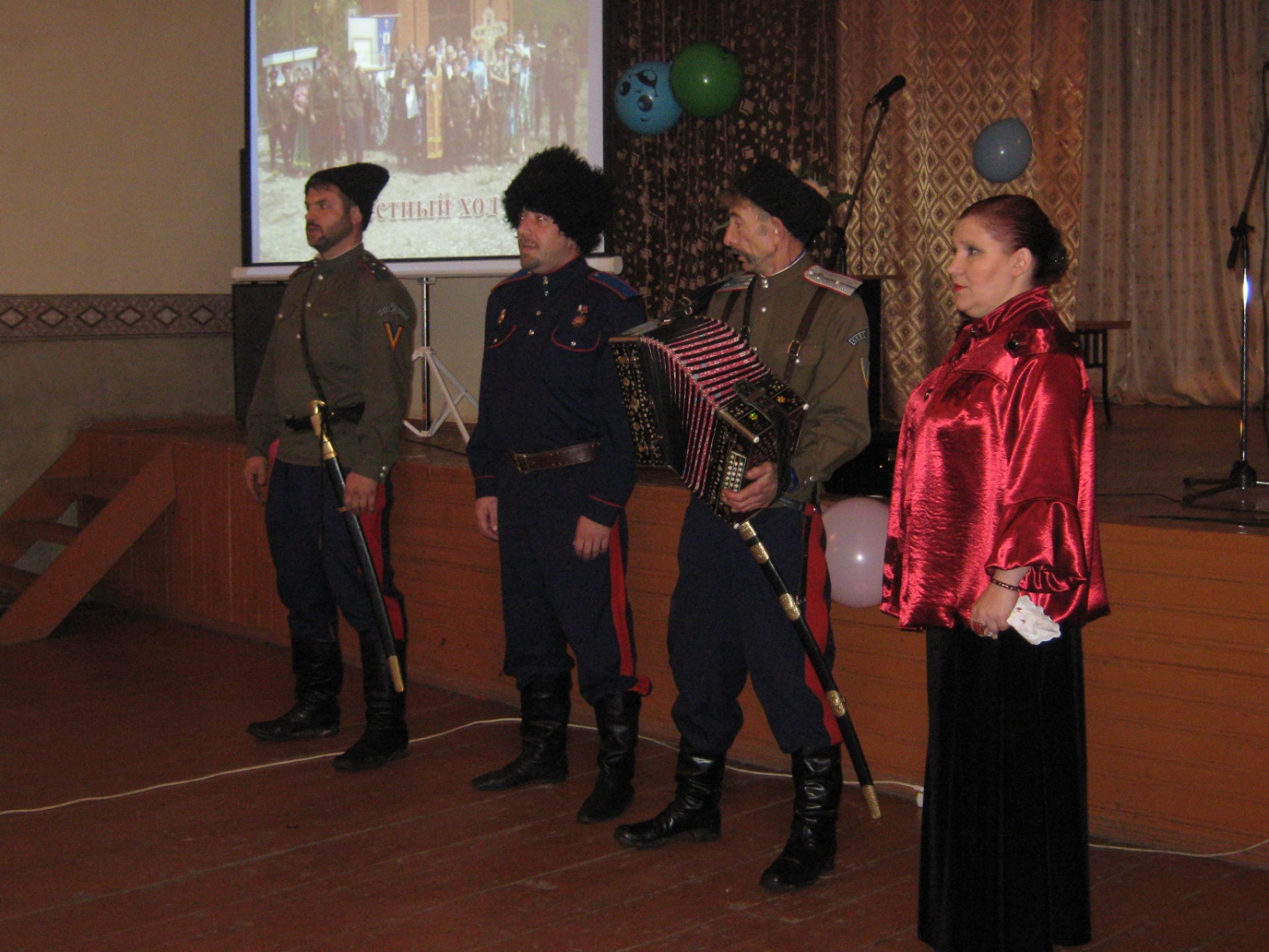 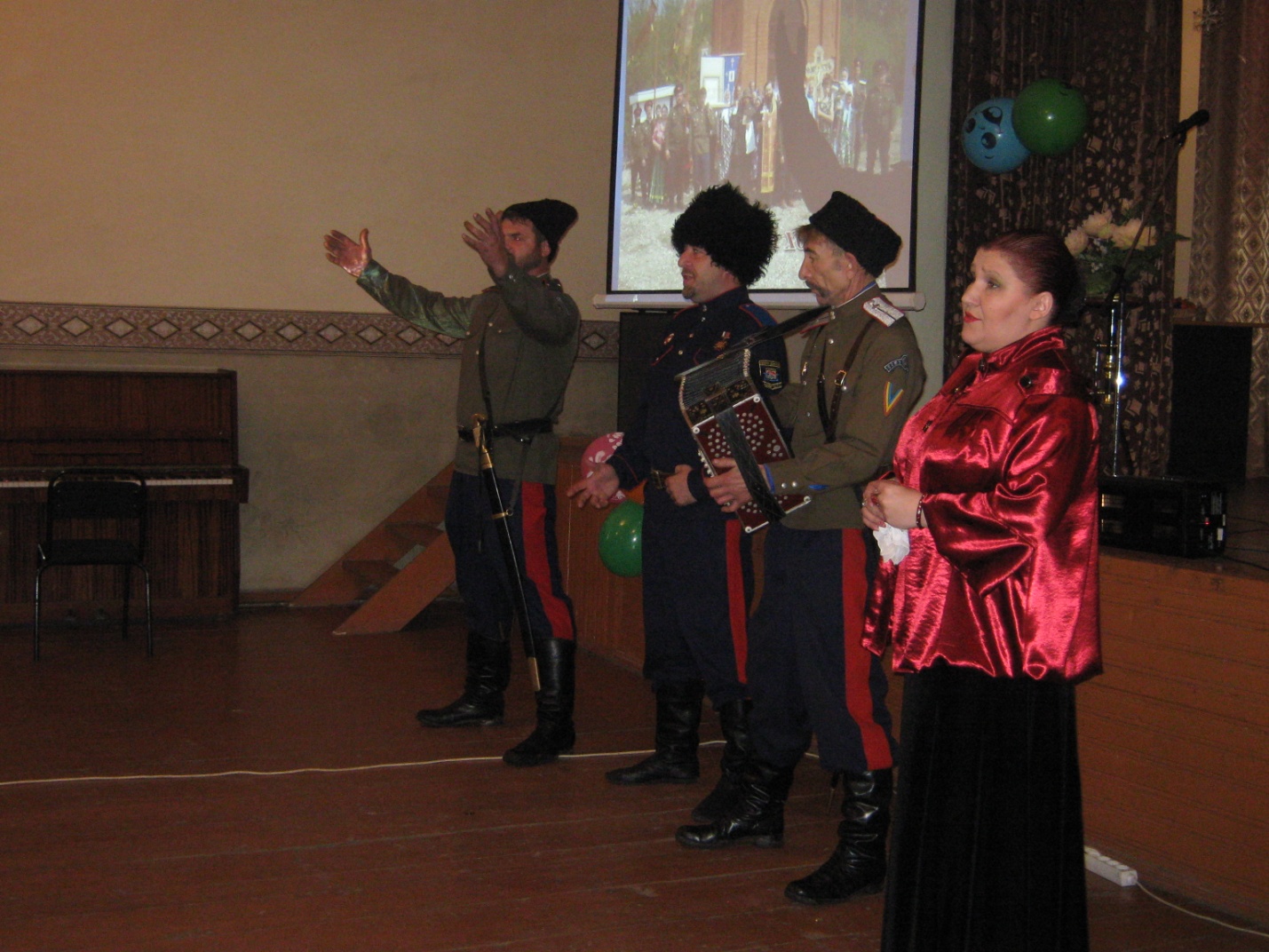 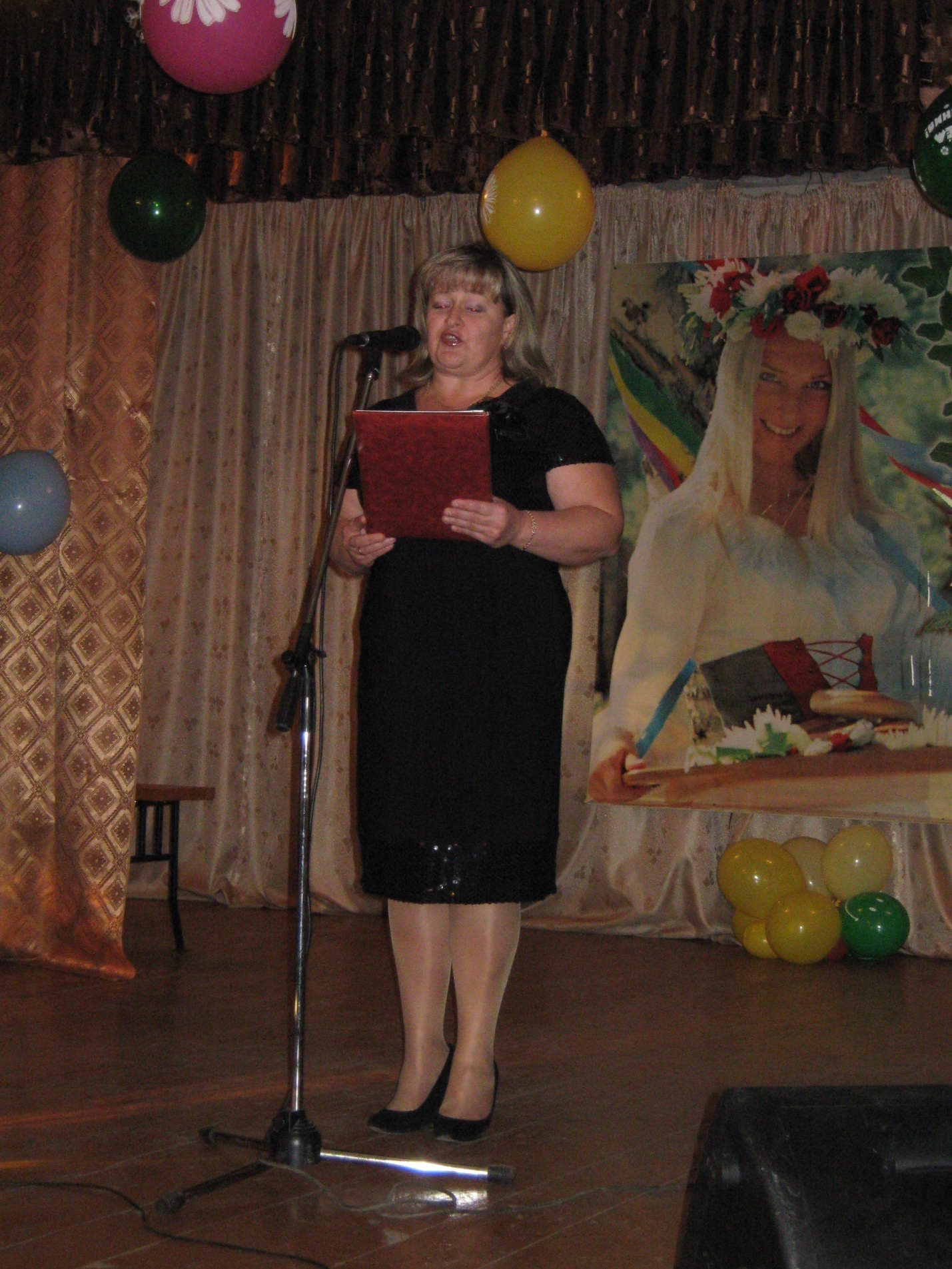 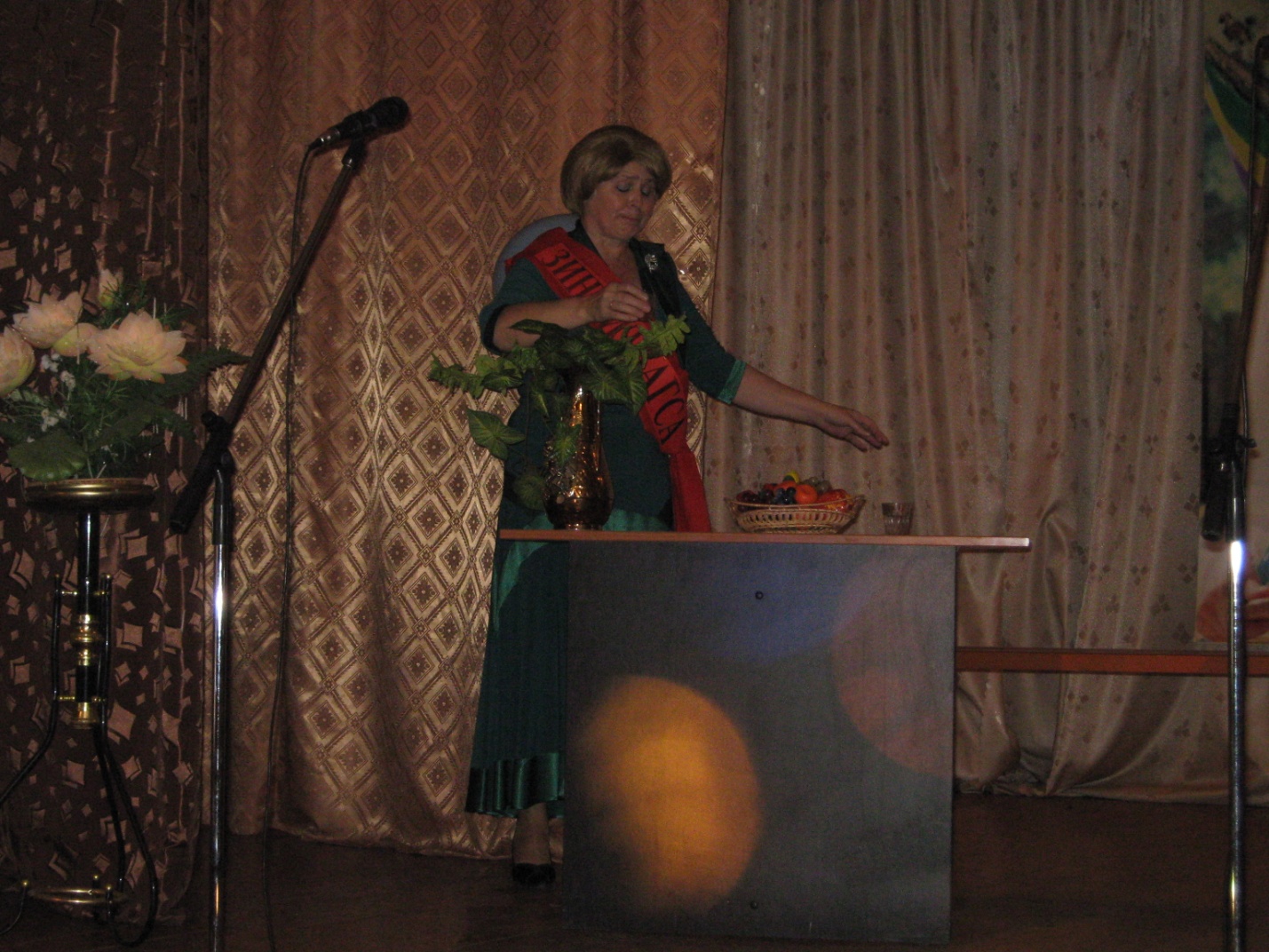 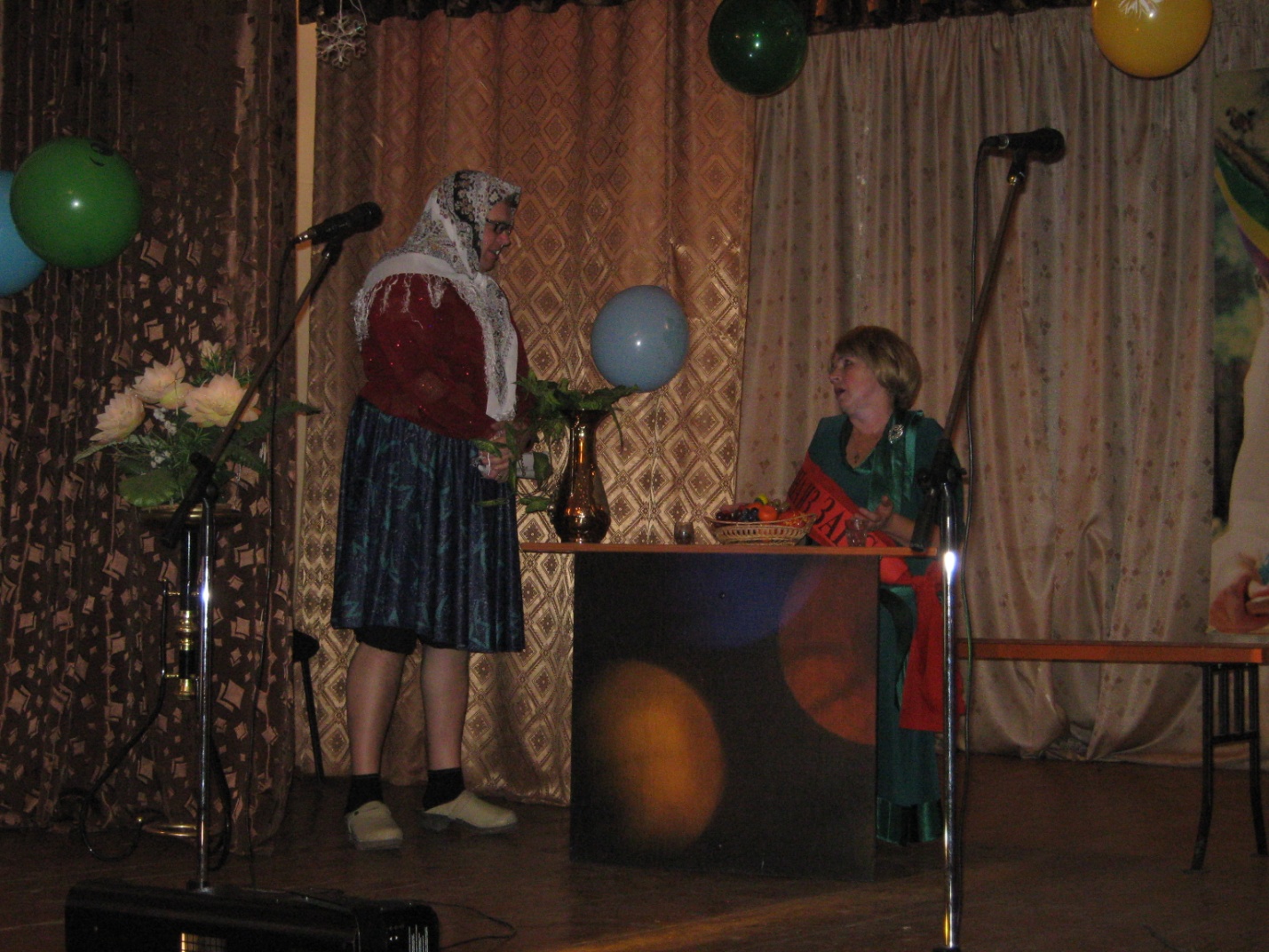 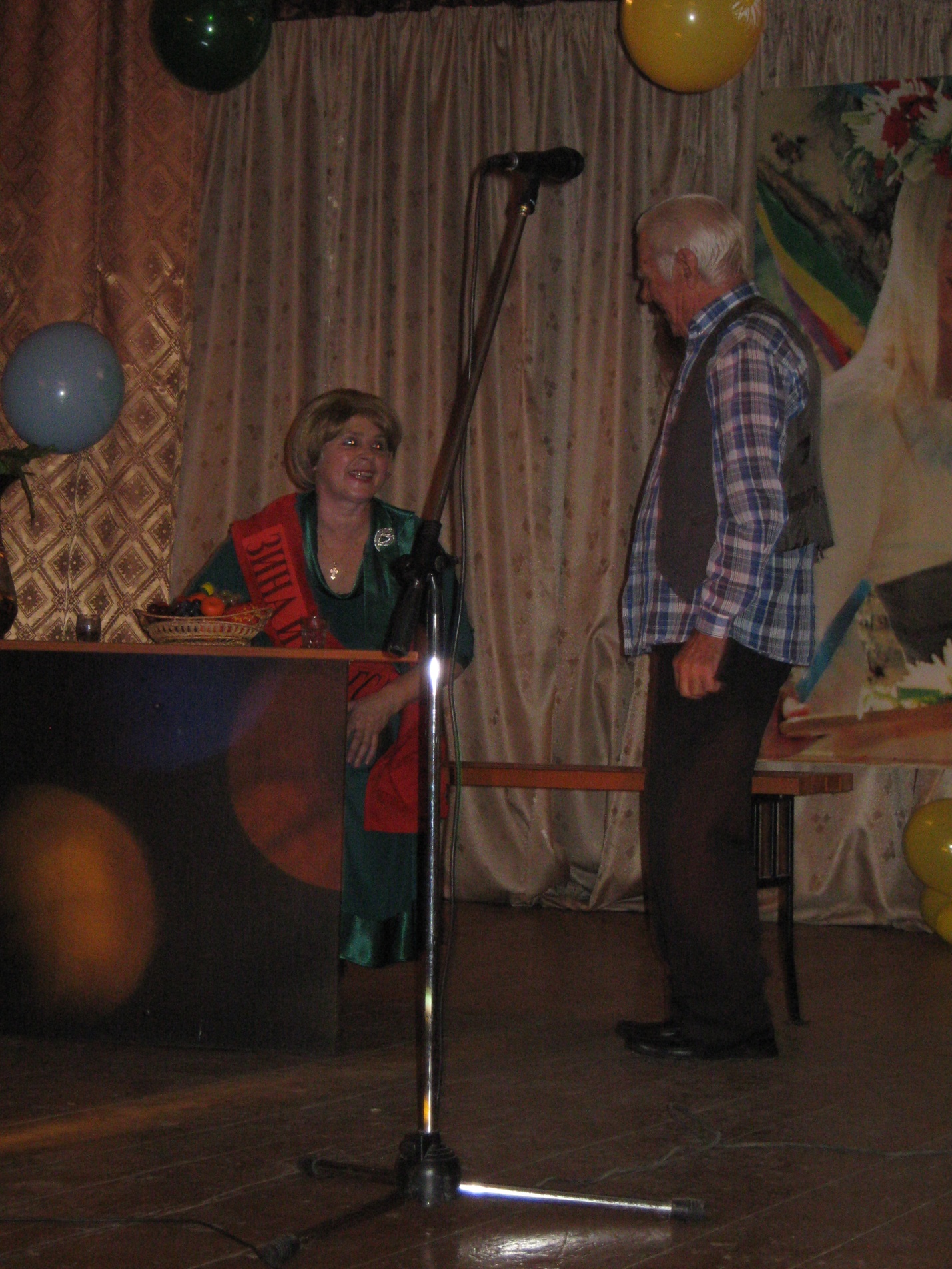 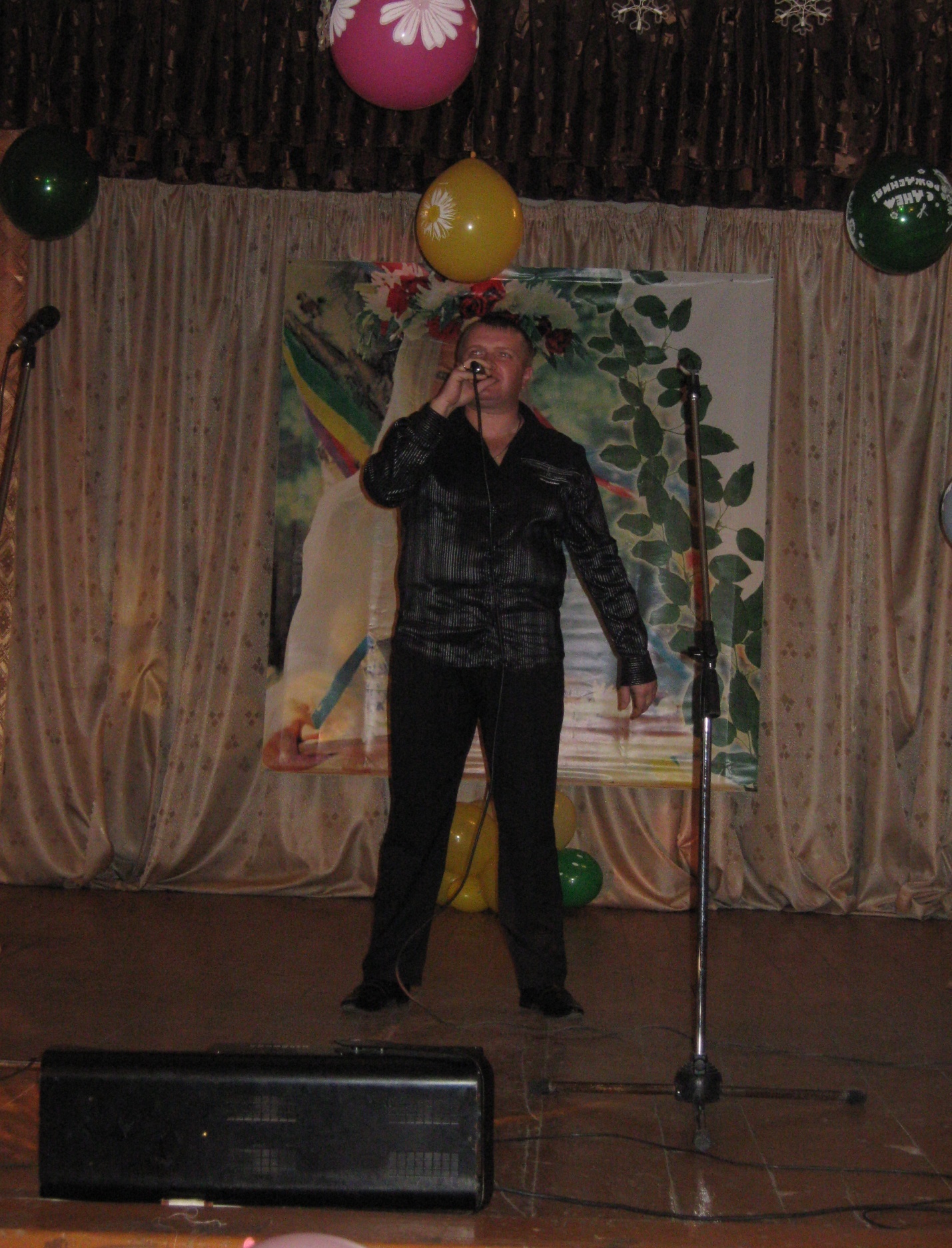 